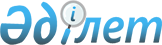 Об официальном толковании пункта 6 статьи 61 Конституции Республики Казахстан
					
			Утративший силу
			
			
		
					Постановление Конституционного Совета Республики Казахстан от 23 июня 1997 года № 14/2. Отменено нормативным постановлением Конституционного Совета Республики Казахстан от 27 апреля 2011 года № 4

      Сноска. Отменено нормативным постановлением Конституционного Совета РК от 27.04.2011 № 4.      Конституционный Совет Республики Казахстан в составе: Председателя Кима Ю.А., членов Конституционного Совета - Акуева Н.И., Ихсанова У.К., Мамонова В.В., Сабикенова С.Н., Темирбулатова С.Г., Шопина В.Д., - с участием представителя субъекта обращения - депутата Мажилиса Парламента Республики Казахстан Каптиль Н.С. рассмотрел в открытом заседании на основании подпункта 4 пункта 1 статьи 72 Конституции Республики Казахстан К951000_ ,подпункта 1 пункта 3 статьи 17 Указа Президента Республики Казахстан, имеющего силу конституционного закона, "О Конституционном Совете Республики Казахстан" U952737_ обращение Председателя Мажилиса Парламента Республики Казахстан М.Т.Оспанова об официальном толковании пункта 6 статьи 61 Конституции Республики Казахстан. 

      Заслушав сообщение докладчика - члена Конституционного Совета Мамонова В.В., выступление представителя субъекта обращения - депутата Мажилиса Парламента Каптиль Н.С., ознакомившись с материалами по данному обращению, Конституционный Совет Республики Казахстан 

      УСТАНОВИЛ: 

      В Конституционный Совет Республики Казахстан 23 мая 1997 года поступило обращение председателя Мажилиса Парламента Республики Казахстан М.Т. Оспанова об официальном толковании пункта 6 статьи 61 Конституции Республики Казахстан. 

      По мнению субъекта обращения - требование положительного заключения Правительства при внесении законопроектов, предусматривающих сокращение государственных доходов или увеличение государственных расходов, справедливо лишь по отношению к уже утвержденному Парламентом бюджету текущего года, а по отношению к проектам законов, которые рассматриваются Парламентом в текущем году и вводятся в действие в следующем бюджетном году, оно бессмысленно, поскольку утверждение бюджета является исключительной прерогативой Парламента и, если закон требует дополнительных расходов, то они будут учтены в бюджете следующего года. Указанное полномочие Парламента ни Основным, ни другими законами и иными нормативными правовыми актами не ограничено. Поэтому требования представления положительного заключения Правительства можно расценивать как ущемление прав Парламента и как переподчинение в завуалированной форме законодательной власти исполнительной. 

      По изложенным причинам Председатель Мажилиса Парламента просит дать официальное толкование пункта 6 статьи 61 Конституции Республики и ответить на вопрос: требуется ли заключение Правительства к проектам законов, рассматриваемым Парламентом в дальнейшем, но вводимым в действие в следующем бюджетном году? 

      При официальном толковании указанных в обращении Председателя Мажилиса Парламента Республики конституционных норм с учетом вопросов, послуживших основанием для обращения, Конституционный Совет исходит из следующего. 

      В пунтке 6 статьи 61 Конституции Республики закреплено: "Проекты законов, предусматривающие сокращение государственных доходов или увеличение государственных расходов, могут быть внесены лишь при наличии положительного заключения Правительства Республики". 

      Положительное заключение Правительства в данной норме означает выражение согласия, одобрение им предусматриваемых вносимым проектом закона сокращение государственных доходов или увеличение государственных расходов. 

      Норма указанной статьи носит императивный характер, то есть она устанавливает в законодательном порядке правило, согласно которому все проекты законов, независимо от характера регулируемых ими отношений и предполагаемого порядка введения в действие предусматривающие сокращение государственных доходов или увеличение государственных расходов, могут быть внесены в Мажилис Парламента для рассмотрения лишь при наличии положительного заключения Правительства Республики. 

      Согласно подпункту 1 статьи 66 Конституции Республики Казахстан Правительство разрабатывает основные направления социально-экономической политики государства. Правительство осуществляет долгосрочное индикативное планирование социально-экономического развития страны. 

      В соответствии со статьей 2 Закона "О бюджетной системе" от 26 декабря 1996 года Z960052_ , параметры индикативного планирования учитываются при формировании республиканского бюджета на соответствующий год. Следовательно, исключительное право Парламента утверждать республиканский бюджет взаимосвязано с полномочиями Правительства Республики по осуществлению индикативного планирования социально-экономического развития Республики на соответствующий год. Поэтому пункт 6 статьи 61 Конституции распространяется на проекты любых законов, предусматривающих сокращение государственных доходов или увеличение государственных расходов. 

      Пункт 4 статьи 15 Указа Президента Республики Казахстан, имеющего силу конституционного закона, "О Парламенте Республики Казахстан и статусе его депутатов" от 16 октября 1995 года Z952529_ также устанавливает правило, согласно которому проекты законов, внесенные депутатами и Правительством в Мажилис Парламента, предусматривающие сокращение государственных доходов или увеличение государственных расходов, могут быть внесены лишь при наличии положительного заключения Правительства Республики Казахстан. 

      Следовательно, положительное заключение Правительства по законопроектам, предусматривающим сокращение государственных доходов или увеличение государственных расходов, является одним из обязательных требований. Без названного заключения законопроекты не могут быть внесены даже в повестку дня Мажилиса Парламента. 

      На основании изложенного и руководствуясь статьей 72 Конституции Республики Казахстан, статьями 33, 37, 38 Указа Президента Республики Казахстан, имеющего силу конституционного закона, "О Конституционном Совете Республики Казахстан" U952737_ , Конституционный Совет в порядке официального толкования пункта 6 статьи 61 Конституции Республики Казахстан постановил: 

      1. Норму пункта 6 статьи 61 Конституции Республики Казахстан следует понимать так, что положительное заключение Правительства Республики по проектам законов, предусматривающим сокращение государственных доходов или увеличение государственных расходов, является одним из обязательных условий внесения указанных проектов на рассмотрение в Мажилис Парламента. При этом указанное заключение Правительства необходимо по всем названным проектам законов, независимо от времени их последующего введения в действие. 

      2. В соответствии с пунктом 3 статьи 74 Конституции Республики Казахстан настоящее постановление вступает в силу со дня его принятия, является общеобязательным на всей территории Республики, окончательным и обжалованию не подлежит с учетом случаев, предусмотренных пунктами 2 и 3 статьи 38 Указа Президента Республики Казахстан, имеющего силу конституционного закона, "О Конституционном Совете Республики Казахстан".(Корректор:  И.СкляроваСпециалист: Р.Жантасова             21.12.98г.)     
					© 2012. РГП на ПХВ «Институт законодательства и правовой информации Республики Казахстан» Министерства юстиции Республики Казахстан
				